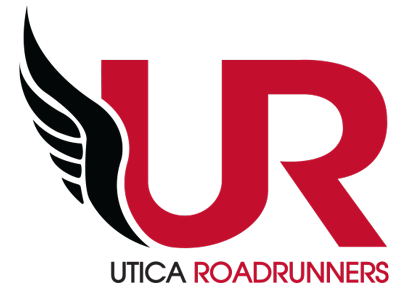 UTICA ROADRUNNERS BUSINESS MEETINGMonday, August 9, 2021- 6 pm Boilermaker Offices-Call Meeting to order-Accept minutes of last meeting-Thank you to Andrew Rubino and Jeannine Macera for their work on the recent blood drive at Accelerate.  Thoughts on new dates and locations for other blood drives?COMMITTEE REPORTS Activities & Events –Andrew Rubino	1. Races FOUR RACE CHALLENGE-Registration is now closed.  98 people registered.  T-Shirts and medals will be available by Save Our Switchbacks.  Based off of last meeting, most on Board feel that we should continue this into 2022.Summer Sizzle-Jim Mott- USATF, ADK Grand Prix future?  The course is now certified and the cost will not have to be revisited.  Save Our Switchbacks-Sharon Scala-Sunday, August 15, 2021- 158 are registered at this point.  Trailer will need to be moved for an event August 14th.   It will be moved back for the race.Falling Leaves – Mike Brych-Sunday, September 26, 2021. –Registration opened on July 11th.  About 300 are currently registered.  Some concern over low numbers at this point.  There is a lot of competition for races this year.  Also some concerns about COVID being an issue.  We want to make sure that people are aware that we are not requiring vaccination like the Boilermaker.Skeleton Run – Rick Gloo –Sunday, October 17th Deerfield Town Park permit application has been submitted.  Have we secured timing?  Rick in talks with new offer for breakfast options potentially,9/11 Never Forget Run/Walk 5k- Phil Trzcinski/Alex Gonzalez – Date set of August 22nd.  All permits approved and registration is now open.  Phil and Alex have done an amazing job with this. New signs that were approved last meeting have arrived.Run 2 End World Hunger – Rocco Fernalld-Updates?  Thoughts on multi-day event and use of RunSignup.2. ActivitiesThursday Night Fitness Mill Runs-Wendy Bowers- Fitness Mill is deal is still valid.  If people have issues, have them take the name of the employee that will not honor the discount and we will address the issue with Alex Carbone directly.  Wendy is thinking of changing group runs on Thursdays to Accelerate in the future.Boilermaker Training Program- Tim and Joan Kane- Now beginning to start runs at Proctor Park as we get closer to October.Development Runs- Ashley Mancini- Mass start at 6:30 pm with a Kids Run at 6:15 pm. We have had great cooperation with the UPD.  Let’s continue to promote people starting as a group and not leaving early unless they are coming back to help volunteer. Can we develop a weekly sheet of volunteers for the remaining weeks?  There is concern that we have plenty of people to help at start but few are left to help with the breakdown.Youth XC Training Program- Nate Getman-Will revisit for 2022.Grand Prix – Gary LaShure-   Grand Prix Races:-Summer Sizzle	-Boilermaker 15k	-Save Our Switchbacks	-Fort to Fort 10k	-Falling Leaves 14k	-Erie Canal Half	-Skeleton Run	-T2 Towers 5k -Honor America Days-Copper City Classic “Mini-Boilermaker”	-Towpath Trail 10k	(Bold is race is definite, italics is race has happened, other races are not definite yet).	Scholarships – Andrew Rubino- Thoughts on reaching out to coaches in Fall at coaches’ meetings and at the EJ Herrmann meet.Volunteers –Travis Belanger-Updates?  Do we need assistance for remaining races and events in setting up our volunteer base and roles?Social – Danielle Bliss- New event for August?  How was July turnout?CNY Running Club Cup – Tim Kane-updates?Diversity Committee- Alex Gonzalez/Melissa Barlett-Run Against Racism 2 report.  Suggestions for 2022.  Next DEI event?Nutrtion Committee- Rick Gloo-Jeannine Macera continues writing bi-monthly pieces for SpliTimes.   Speaker Series-ideas for next speaker (November or December)?  We have contacted a plant-based company that was featured in the most recent edition of SpliTImes.  The owner is Joe Dunaway and his company is Knifehand.  He is looking to work with us at future events.  A coupon code was offered in SpliTimes for all members.Administration & Finance – Sharon ScalaFinancial – Jen Bachelder- Financial report. Merchandise – Sharon Scala- anything new?Equipment and Rental –  A full inventory of equipment and its condition needs to be done.  New battery pack was purchased.  This is a project we need to address before the year ends.  Dennis Johnson no longer is doing this piece for us-we need someone to step up and help here.Membership – Rebecca Aceto- Numbers continue to increase.  Thoughts on offering memberships now that kick in for the remainder of 2021 and continue into 2022?Webpage-  Many updates have been made.  Thank you to Melissa for all her great work! Facebook & PR, Webpages-Jen Bachelder, Andrew Rubino- Our social media presence continues to be awesome!  Ideas moving forward? Clubs & Organizations Liaison – Rick Gloo, Tim Kane (USATF and RRCA) –Updates?  We have developed some new contacts with RRCA.Sponsorship- Rocco Fernalld- We have secured some new sponsors.  Great work by those who have helped here!Race Calendar- Rocco Fernalld- Now up and posted on website!  Help on keeping this up to date?New and Old Business(Tabled discussion from June)-From Dan and Sharon Stedman:Run/Walk Chevron-They have suggested is to create a new different color, “walk-only” or “run/walk” 1,000-mile chevron.  This award is the topic of controversy for many people.  Dan and Sharon were invited to attend the meeting.  They are in Florida.  They will attend our September meeting.  We will start the September meeting with this topic.Pumpkin Junction has been contacted about hosting an event in late October that may be like an Octoberfest Trail Run.  Some ideas have already been put on the table.2022 RRCA Conference/Convention-March 17-20 in Orlando, Florida.  Any interest?  They have Coaching certification courses that are offered as part of the conference.  They also usually try to target a weekend race for people to participate in.  Here is the link:https://www.rrca.org/convention/Next Meeting – Monday, September 13th, 2021 -Boilermaker Offices- 6 pm.  Thoughts on going later due to school and Fall sports being back in session?